“Genius may have its limitations, but stupidity is not thus handicapped” Elbert HubbardGROWERS AND INDUSTRY ROLEPLAYERS URGED TO ENSURE THAT THEY ARE FULLY AWARE OF ALL ELEMENTS OF THE FCM MANAGEMENT SYSTEM (FMS)During December 2017, DAFF submitted the South African FMS to the EU, in accordance with the new plant health regulations. The relevant authorities in Zimbabwe and Swaziland did the same. The EU on their plant health website has acknowledged receipt. It is now essential that growers and supply chain partners make the system work.The CRI Packhouse Workshops have dedicated most of the agenda to unpacking the FMS and ensuring all are aware of their responsibilities. If you have not signed up to attend the workshops, best you do so immediately – they start next week Tuesday (30 &31/1) at Fairview Hotel, Tzaneen; then 1& 2/2 Loskop Forever Resort, Groblersdal; 12 & 13/2 Mbombela Stadium, Nelspruit; 15 & 16/2 Gateway Hotel, Durban; 20 &21/2 Allee Bleue, Simondium before finishing 22 & 23/2 Mentorskraal, Jefferysbaai (details on www.citrusres.com ). Paul Hardman adds the following: Growers are strongly urged to ensure they are aware of the requirements for compliance under the FMS. Over 5000 orchards are now within 12 weeks of harvest so fruit infestation monitoring should have begun, and this weekly data should now be uploaded onto PhytClean. The CRI workshops over the next few weeks will be used to communicate additional FMS implementation detail, but in the meantime growers should use the help files and tools (such as the FMS PUC Dashboard) on PhytClean to determine what to do next. Regular briefings about the FMS are made via the FMS Bulletins – please make sure you are reading these. If support is needed please use the channels set up to help growers as described in the bulletins. Although market access will be discussed at the CGA Roadshows end February and beginning March (see www.cga.co.za for details), there will not be detailed discussions on the FMS.DP WORLD MAPUTO MAKES AGGRESSIVE MOVE TO LURE IN [CITRUS] CONTAINER BUSINESS DP World in Maputo are presently making extensive upgrades to the container terminal in the port, this investment is on track to see a large volume of container traffic being moved from Durban to Maputo over the next 3 years. As part of a three phased approach leading to 2020, the terminal will triple its present operating capacity from 150k TEU’s to 650k TEU’s. The quay length will be doubled and the depth alongside will increase from 12.5m to 14.5m able to berth post panamax size container ships. DP World have purchased three ship to shore (STS) cranes and 12 rubber tyre gantries (RTG’s). Reefer capacity will be increasing from 196 plug points to 700 plug points adapted to tier structures. The Maputo Corridor Logistics Initiative (MCLI) and the Transport Forum  SIG are hosting a free seminar on the developments of Maputo port to handle container volumes. Mitchell Brooke will be presenting the proposal for citrus container exports from Maputo. For more information and reservations see: http://www.transportsig.com/ THE CGA GROUP OF COMPANIES (CRI, RIVER BIOSCIENCE, XSIT, CGA CULTIVAR COMPANY, CGA GROWER DEVELOPMENT COMPANY & CITRUS ACADEMY) ARE FUNDED BY SOUTHERN AFRICAN CITRUS GROWERS 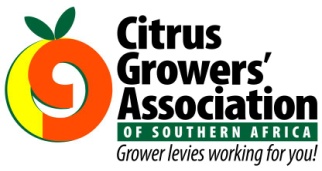 